Recorta y pega en tu cuaderno el mapa con las placas tectonicas, pintalas y pon el nombre de las placas en el mapa. 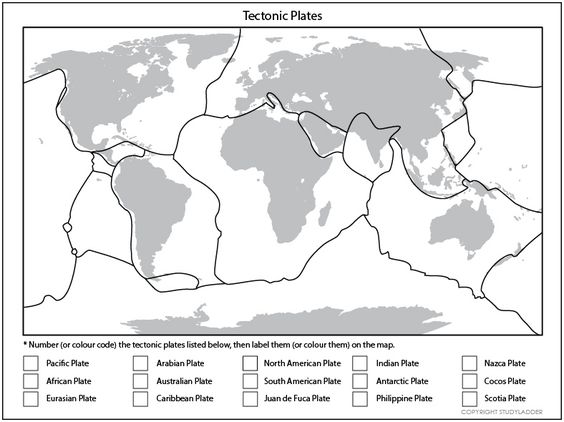 